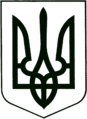      САХНОВЩИНСЬКА РАЙОННА ДЕРЖАВНА АДМІНІСТРАЦІЯВІДДІЛ ОСВІТИНАКАЗ22.10.2019			                 Сахновщина		                               № 285На виконання наказу Міністерства освіти і науки України від 01.04.2019 № 415 «Про деякі питання організації у 2019 році підвищення кваліфікації педагогічних працівників у зв’язку із запровадженням Концепції реалізації державної політики у сфері реформування загальної середньої освіти «Нова українська школа» та листа КВНЗ «Харківська академія неперервної освіти» від 21.05.2019 № 596 «Про графік-2019 із підвищення кваліфікації педпрацівників за рахунок субвенції» наказую:1. Направити вчителів початкових класів, які працюватимуть у 1-х класах у 2020/2021 та 2021/2022 навчальних роках на навчальні заняття у зв’язку із запровадженням Концепції «Нова українська школа», ІІ сесія якого відбудеться  на базі Комунального закладу «Сахновщинський ліцей № 1 Сахновщинської районної ради Харківської області».28.10 – 01.11.20192. Керівникам закладів загальної середньої освіти забезпечити участь у навчальних заняттях вчителів початкових класів, які працюватимуть у 1-х класах у 2020/2021 та 2021/2022 навчальних роках у закладах загальної середньої освіти Сахновщинського району.28.10 – 01.11.20193. Керівнику Комунального закладу «Сахновщинський ліцей № 1 Сахновщинської районної ради Харківської області» З. НАУМЕНКО  створити умови на базі закладу для проведення навчальних занять з підготовки вчителів початкових класів, які працюватимуть у 1-х класах у 2020/2021 та 2021/2022 навчальних роках у закладах загальної середньої освіти у зв’язку із запровадженням Концепції «Нова українська школа».28.10 – 01.11.20194. Тренерам-педагогам Л. КУШНІР, О. РУДЯК провести навчальні заняття з вчителями початкових класів, які працюватимуть у 1-х класах у 2020/2021 та 2021/2022 навчальних роках закладів загальної середньої освіти у зв’язку із запровадженням Концепції «Нова українська школа».28.10 – 01.11.2019Начальник відділу освіти 					          Г.МОСТОВАДодатокдо наказу начальника відділуосвітиСахновщинської районноїдержавної адміністрації22.10.2019 № 285Список вчителів початкових класів, які працюватимуть у 1-х класах у 2020/2021 та 2021/2022 навчальних роках у закладах загальної середньої освіти Сахновщинського районуЛюбов Кушнір3-18-83З наказом начальника відділу освіти Сахновщинської районної державної адміністрації від 22.10.2019 № 285 ознайомлені:Білик І.В.Гончаренко Г.Д.Діденко Т.О.Дубова О.Ю.Дяченко Т.О.Жага Н.В.Завалій Л.В.Косточка В.О.Майборода Н.В.Макушина О.І.Медведєва К.В.Науменко З.І.Паламаренко С.Г.Перець С.Ф.Прокопенко С.В.Рогізна В.В.Про підготовку вчителів початкових класів закладів загальної середньої освіти до реалізації  Концепції «Нова українська школа»»№ з пНазва ЗЗСОПІП вчителів,які працюватимуть у 1-х класах у 2020/2021 н. р.ПІП вчителів,які працюватимуть у 1-х класах у 2021/2022 н. р.1КЗ  «Багаточернещинський ліцей» Кухаренко Валентина ОлексіївнаНісоловська Олена Володимирівна2Гришівський НВКТритяк Наталя ПавлівнаСтокалюк Валентина Володимирівна3Дубовогрядська ЗОШ І-ІІІ ступенівРиженко Надія МиколаївнаСтрельченко Вікторія Степанівна4КЗ «Катеринівський ліцей»Овчаренко Алла ОлександрівнаПугачова Ольга Анатоліївна5Костянтинівська ЗОШІ-ІІІ ступенівПриступа Наталія МиколаївнаЗибіна Тетяна Олександрівна6КЗ «Лебедівська гімназія»Левченко Ірина МиколаївнаДемко Галина Василівна7КЗ  «Лигівський ліцей»Школіна Ольга СтаніславівнаТретяк Марина Дмитрівна8Новоолександрівська ЗОШ І-ІІІ ступенівТерех Лідія ІванівнаПузир Олена В’ячеславівна9Огіївський НВКСоляник Яна ВладиславівнаОрищенко Людмила Олександрівна10Олійниківський НВКГреш Ольга МихайлівнаКрамаренко Валентина Миколаївна11КЗ «Сахновщинський ліцей № 1»Лісняк Лариса ВолодимирівнаМокрій Людмила Іванівна11КЗ «Сахновщинський ліцей № 1»Лісняк Лариса ВолодимирівнаНестеренко Наталія Анатоліївна12Сахновщинська ЗОШ І-ІІІ ступенів № 2Кудря Алла АнатоліївнаСидоренко Людмила Дмитрівна12Сахновщинська ЗОШ І-ІІІ ступенів № 2Касьян Наталія ВасилівнаІванова Лариса Петрівна13КЗ «Сугарівська гімназія»Хачатурян ТетянаВолодимирівнаКібкало Лілія Сергіївна13КЗ «Сугарівська гімназія»Хачатурян ТетянаВолодимирівнаБілик Інна Володимирівна14Тавежнянський НВКСкрипник Любов АнатоліївнаОхмат Ірина Володимирівна15Шевченківська ЗОШ І-ІІІ ступенівКлеменко МаргаритаМиколаївнаКушнір Алла Борисівна16Новочернещинська ЗОШ І-ІІ ступенів-Таранець Леся Анатоліївна